Запрос ценовых предложений № 2020859  Добавить в ИзбранноеОхрана труда и техника безопастности: Специальная одеждаПриём заявок завершается 28.02.2022 в 11:00 по алмаатинскому времени  (через 6 суток, 23 часа, 58 минут и 19 секунд) .ИзвещениеРазъяснения - 0Приглашения к участию - 0Статистика посещений - 0Дополнительные поля предложений - 0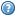 